Publicado en Madrid el 17/04/2020 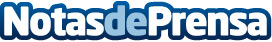 5 ejercicios para hacer en casa (y evitar la depresión) este confinamiento según los expertos de Yalpp.comA causa de la pandemia mundial causada por el coronavirus —Covid-19—, muchos países, entre ellos España, se han visto abocados a que su población se quede en casa durante semanas. Ansiedad, depresión, disminución del ejercicio físico y problemas de salud son los riesgos de afrontar un confinamiento sin rutinas diarias y con un enfoque mental inadecuadoDatos de contacto:Juan Pedro de FrutosRedactor jefe de Yalpp.com916381959Nota de prensa publicada en: https://www.notasdeprensa.es/5-ejercicios-para-hacer-en-casa-y-evitar-la Categorias: Nutrición Entretenimiento Otros deportes http://www.notasdeprensa.es